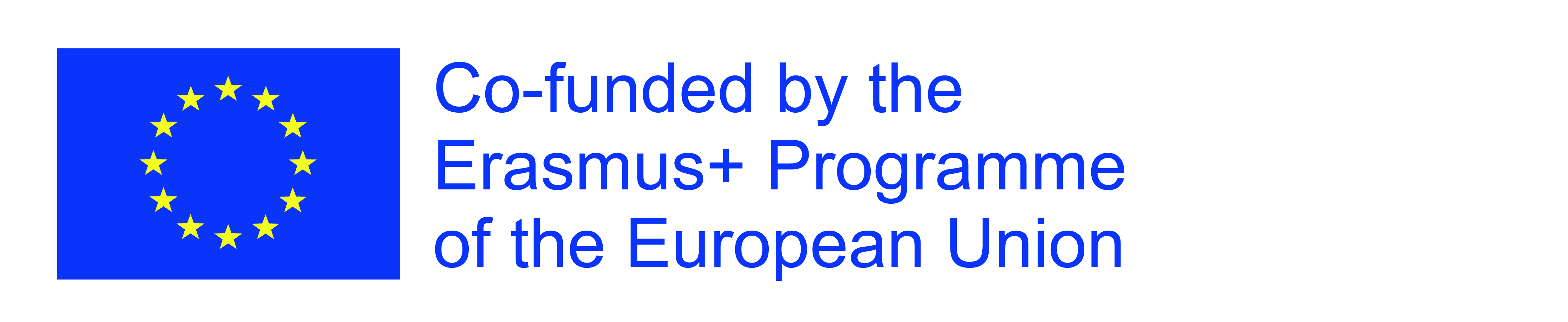 Erasmus+ 2018-1-DE03-KA229-047353More than the Sum of its Parts- Our diverse CulturalHeritage as Building Blocks for European UnityLiceo Classico Vittorio Emanuele II – Palermo Sicilian Proverbs related to foodWe have many proverbs related to food in our tradition . It’s a pleasure to share them with you  A cocciu a cocciu si inchi lu parmentu Translation: Grain after grain the bag is full Meaning : step by step you reach your goal A diunu nun manciari sfinci A digiuno non mangiar dolciTranslation: Don’t eat sweets with an empty stomachMeaning : first think to what is necessary A pignata taliata nun vuddhi maj La pignatta guardata non bolle mai (taliata from  Talia, the  muse)Translation: If you keep watching the pan i twill never boil Meaning : don’t waste time Arangi arangi, cu havi guai s’arangi   - Arance, arance … chi ha guai si arranci (O si li chiangi)Translation: Oranges , oranges, those who have troubles will have to make do Meaning : troubles is something personal Cu havi la panza china un criri a chiddu chi è addiùnu Chi ha la pancia piena non crede a chi è a digiunoTranslation: Those who can always have food don’t believe to those who lack food Meaning : rich people are not interested in poor onesCu mancia faci muddichi Translation: Those who eat will necessarily dirty Meaning : It may happen to make mistake when doing something Cu n’homu riccu nun ci maciari pira ka i fatti s’i mancia e i zubbi s’hi tira Translation: With a rich man don’t eat pears, if pears are ripe he will eat them, if they are unripe he will throw them Meaning : rich men take everything for them Cu paga ‘nnanti mancia pisci fitenti Translation: Those who pay before will eat stinking fish Meaning: it’s better to pay after Cu travagghia mancia, cu un travagghia mancia e bivi Chi lavora mangia, chi non lavora mangia e beve Translation : Those who work will eat, theose who don’t work will eat and drink Meaning : bosses will eat and drink even thug they don’t work E pigghiatillu stu mastru ka è bonu, ti fani u pani ka giuggiulena, ti lu metti intra u cantaranu e t’u fa viriri ri luntanu You can marry this good man, he can make bread and sesame , he will put the bread into a basket and he will show it from far away.Meaning : better  not to marry a greedy man Ficu unu, tricoppii rui, piri quanti ‘nni voi Translation: One fig, two apricots, and pears as far as you can eatMeaning: figs and and apricots are not easily digestible Funci, pateddi e granci spinni assaj e nenti manci Translation: Mushrooms, barnacles and crabs you spend a lot and you don’t eat at all Meanings: it refers to the fact that this food is expensive L’amuri è cumu a lu citrulu: accumincia ruci e finisci amaru Translation: Love is like cucumber : it starts sweet and ends bitter The first part of  cucumber is sweet then it’s bitter…like love at the beginning and at the end of a relation  Lu piru quannu è maturu cari sulu Translation: Pears when ripen they fall from the trea Meaning : It’s unuseful to force the events Ogni fichiteddu hi musca è sustanzia Translation: Every little liver of a fly is substance Meaning: you have to accept everything Pani duru e cuteddu ka nun tagghia Translation: Hard bread and knife which doesn’t cutMeaning: it refers to a very difficult situation  or two people who don’t get on well together Pi canusciri n’amicu quantu vali si c’aia manciari setti sarmi hi Sali Translation: To know the value of a  friend you need to eat seven ounce of salt Meaning : You need time to know a person Pisci cotti e carni crura Translation: Cooked fish and raw meat Meaning: fish has always to be cooke while you can have raw meat Vinu vecchiu e hogghiu novu Translation: Old wine and new oil Meaning : with the passing of time wine improbe , while oil ha sto be fresh Sali metticcinne na visazza, conzala quantu vua…ma sempri cucuzza èTranslation: You may garnish it with as much salta s you want but pumpkin still has little flavourNun si po' aviri la carni senz' ossu.• Translation: You can't have meat without the bone.
• Meaning: You can't have the good things in life without some of the bad.Chiddu arrusti u so pesci nte ciammi di l'incediu.• Translation: This guy roasts his fish in the flames of a fire.
• Meaning: Don't take advantage of the misfortunes of others.The devil eats macaroni with the monk and drinks wine the politician.No need to say the meaning …A petra ufferta di n'amicu e comu un pumu.• Translation: A rock offered by a friend is like an apple.
• Meaning: You can accept anything from a friend.U Pesci fet d'a testa.•Translation: The fish stinks from the head.
• Meaning: Corruption starts at the top.